MEMORANDUM  DEPARTMENT OF TRANSPORTATIONProject Development Branch, Standards and Specifications Unit(303)757-9474FAX (303)757-9820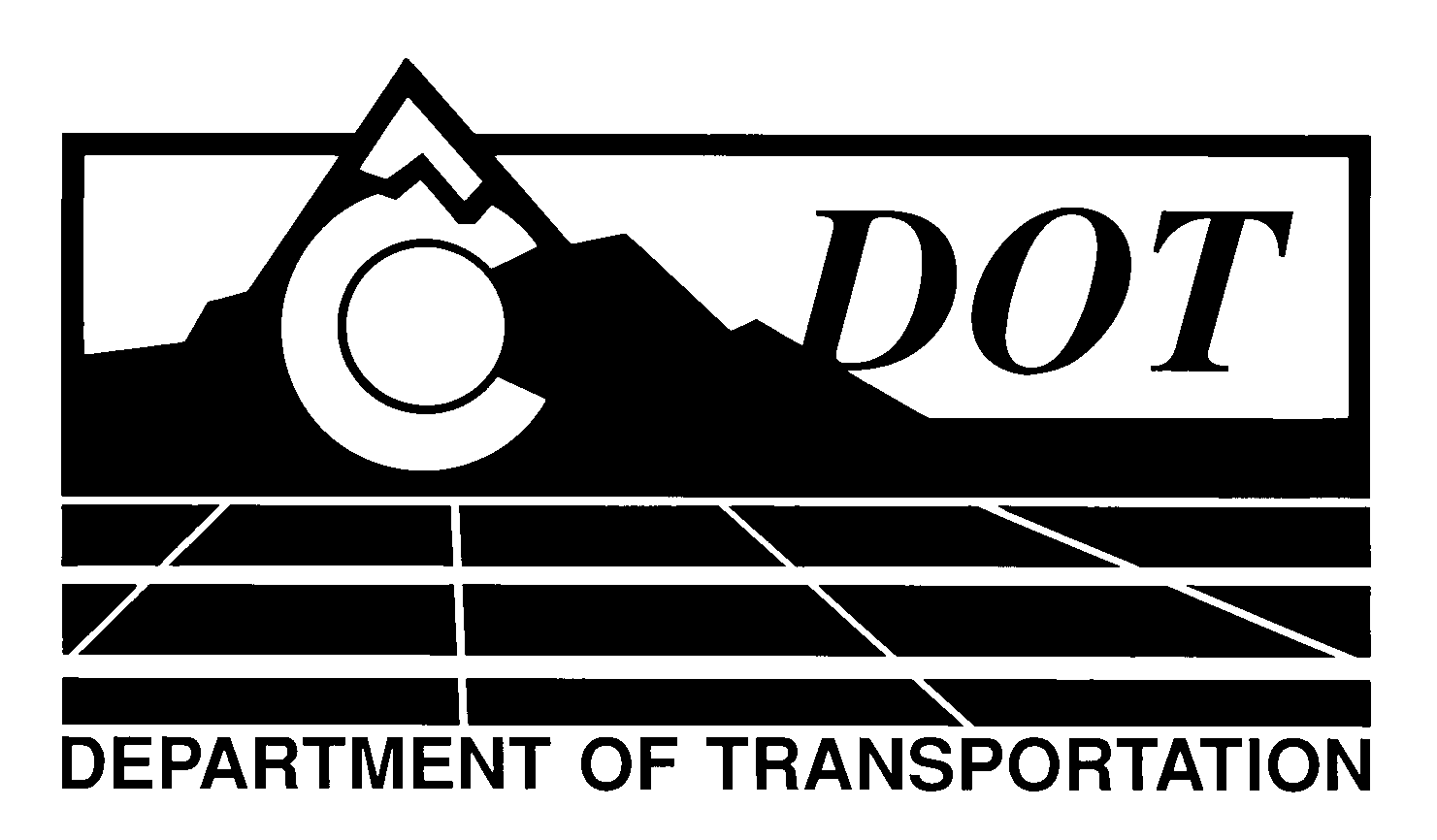 DATE:	May 2, 2013TO:	All Holders of Standard Special Provisions	FROM:	Larry Brinck, Standards and Specifications EngineerSUBJECT:	Revision of Sections 401 and 412, Safety EdgeThe attached document is a revised version of the standard special provision, Revision of Sections 401 and 412, Safety Edge.  This revised standard special provision is 2 pages long.   It replaces a now obsolete standard special provision of the same title, dated September 23, 2011.  Use of this revised standard special provision becomes mandatory on projects having any type of roadway pavement advertised on or after May 30, 2013. A revised project special detail D-614-1 should be used along with this revised standard special provision.  You may use this revised standard special provision and the revised project special detail on projects advertised before this date.The modifications in this revised standard special provision change the payment for safety edge for concrete pavement.  Instead of being included in the work, the Concrete Safety Edge pay item will now be paid for by the linear foot. Those of you who keep books of Standard Special Provisions should replace the obsolete standard special provision in your file with this revised version.  The CDOT Construction Specifications web site has been updated to reflect the issuance of this and other special provisions.For your convenience, however, you will find this new standard special provision and other special provisions that have been issued effective this date in one place on the web site: http://www.coloradodot.info/business/designsupport/construction-specifications/2011-Specs/recently-issued-special-provisionsIf you have any questions or comments, please contact this office.LB/msAttachmentsDistribution: Per distribution list